Lesson Plan - 7th Texas History - RevolutionChoose 1 Event from the list below.	Battle of Gonzalez	Battle of Goliad	Battle of San Antonio	The Runaway Scrape	Battle of the Alamo	Battle of San Jacinto	The Consultation	Battle of Velasco     	Turtle Bayou Resolutions    	Convention of 1836Choose 1 person from the list below.	An American/Texan settler	A Mexican settler	A Mexican soldier	A Texan/American soldier	Santa Anna	Sam Houston	William B. Travis	Scout	James Fannin	A Mexican army officer 	A Texan army officerUnit:  RevolutionObjectives/TEKS:113.19.7.3 -  The student understands how individuals, events, and issues related to the Texas Revolution shaped the history of Texas. 113.19.7.3.A -  trace the development of events that led to the Texas Revolution, including the Fredonian Rebellion, the Mier y Terán Report, the Law of April 6, 1830, the Turtle Bayou Resolutions, and the arrest of Stephen F. Austin; 113.19.7.3.B -  explain the roles played by significant individuals during the Texas Revolution, including George Childress, Lorenzo de Zavala, James Fannin, Sam Houston, Antonio López de Santa Anna, Juan N. Seguín, and William B. Travis; 
 TA TEKS:(10)  Communication. The student formats digital information for appropriate and effective communication. The student is expected to:(A)  use productivity tools to create effective document files for defined audiences such as slide shows, posters, multimedia presentations, newsletters, brochures, or reports; (D)  demonstrate appropriate use of fonts, styles, and sizes, as well as effective use of graphics and page design to effectively communicate;Name of App/Cost/Internet or Stand Alone:Bill Atkinson’s PhotoCard Adobe Photoshop Express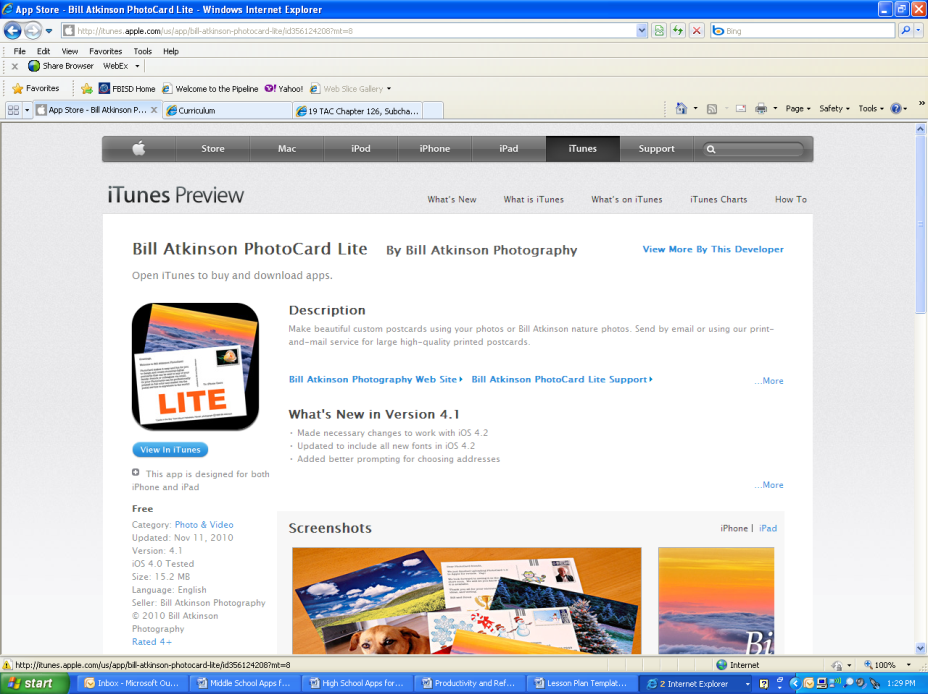 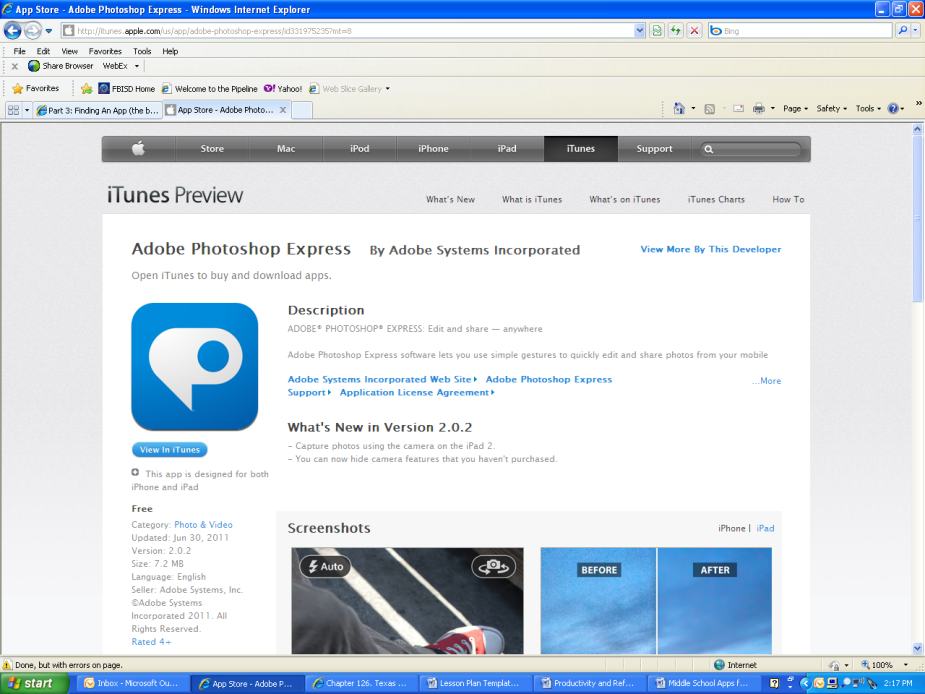 Brief Description/Steps of Lesson:Students will be given a list (attached) of events and people to choose from to create postcards.  For example, they may choose to write from the point of view of a Mexican soldier during the Battle of the Alamo.  Or, they might be an American settler during the Runaway Scrape.  Students will create 3-5 postcards.  End Product:  3-5 postcards representing various people from assorted events during the Texas Revolution.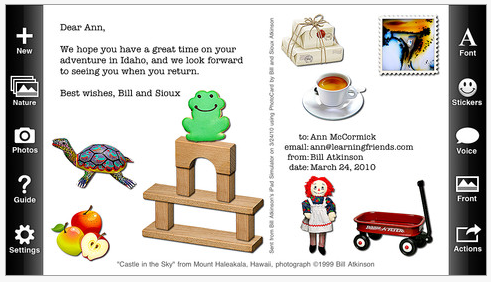 